Cooktown Hash House Harriers 1770 Run RegistrationCooktown Hash House Harriers 1770 Run RegistrationCooktown Hash House Harriers 1770 Run RegistrationCooktown Hash House Harriers 1770 Run RegistrationCooktown Hash House Harriers 1770 Run RegistrationReal Name:Hash Name:DOB:	/		/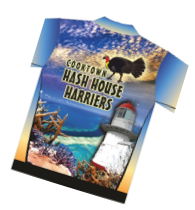 Postal Address:Email Address:Hash Club:Run Type:Old FartsShort StrollersMedium Run/walkLong RunMini Ball BreakerDrink Type:BeerWineBath waterI want to order a Cooktown Hash Shirt for $45I want to order Cooktown Hash running pants for $ ???Cost:$155 by 17/4/17$180 by 30/6/17$195 till 18/8/17Food Allergies:VegetarianCarnivoreItineraryFriday  18thWelcome & Rego@ RSL ClubOwn costSaturday 19thRunsLunchDinner & Celebration &MusicFull Moon RunCovered costSunday 20th Recovery RunBreakfastCovered costMonday 21stCH3’s usual runOwn costI declare that I take full responsibility of all risks that may arise from my participation in Cook’s Second Cumming Hash 2017.   By signing this registration, i indemnify Cooktown Hash, its members, the organising clubs, any subcommittees or individuals, sponsors, employees or associates from any liability related to any injury or grievous harm that may arise as a result of my participation in Cook’s Second Cumming Hash 2017.Signed:										Date:I declare that I take full responsibility of all risks that may arise from my participation in Cook’s Second Cumming Hash 2017.   By signing this registration, i indemnify Cooktown Hash, its members, the organising clubs, any subcommittees or individuals, sponsors, employees or associates from any liability related to any injury or grievous harm that may arise as a result of my participation in Cook’s Second Cumming Hash 2017.Signed:										Date:I declare that I take full responsibility of all risks that may arise from my participation in Cook’s Second Cumming Hash 2017.   By signing this registration, i indemnify Cooktown Hash, its members, the organising clubs, any subcommittees or individuals, sponsors, employees or associates from any liability related to any injury or grievous harm that may arise as a result of my participation in Cook’s Second Cumming Hash 2017.Signed:										Date:I declare that I take full responsibility of all risks that may arise from my participation in Cook’s Second Cumming Hash 2017.   By signing this registration, i indemnify Cooktown Hash, its members, the organising clubs, any subcommittees or individuals, sponsors, employees or associates from any liability related to any injury or grievous harm that may arise as a result of my participation in Cook’s Second Cumming Hash 2017.Signed:										Date:I declare that I take full responsibility of all risks that may arise from my participation in Cook’s Second Cumming Hash 2017.   By signing this registration, i indemnify Cooktown Hash, its members, the organising clubs, any subcommittees or individuals, sponsors, employees or associates from any liability related to any injury or grievous harm that may arise as a result of my participation in Cook’s Second Cumming Hash 2017.Signed:										Date:Payment to : Cooktown Hash House Harriers BSB 014-303 Acct  2204-05253  Send completed form to: ericge@westnet.com.auvisit: http://www.jacquelinegeorgewriter.com/Cooktown_HHH.htmlPayment to : Cooktown Hash House Harriers BSB 014-303 Acct  2204-05253  Send completed form to: ericge@westnet.com.auvisit: http://www.jacquelinegeorgewriter.com/Cooktown_HHH.htmlPayment to : Cooktown Hash House Harriers BSB 014-303 Acct  2204-05253  Send completed form to: ericge@westnet.com.auvisit: http://www.jacquelinegeorgewriter.com/Cooktown_HHH.htmlPayment to : Cooktown Hash House Harriers BSB 014-303 Acct  2204-05253  Send completed form to: ericge@westnet.com.auvisit: http://www.jacquelinegeorgewriter.com/Cooktown_HHH.htmlPayment to : Cooktown Hash House Harriers BSB 014-303 Acct  2204-05253  Send completed form to: ericge@westnet.com.auvisit: http://www.jacquelinegeorgewriter.com/Cooktown_HHH.html